Město Kopidlno                                                                                 hlavní sponzor                   kopidlenského fotbalu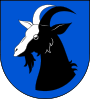  :     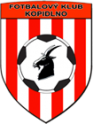 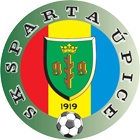 Neděle 24.10.2021mistrovské utkání krajské JAKO 1.B třídy mužů od 14:30FK Kopidlno A  :  SK Sparta ÚpiceHR: Adam Jiříček,  AR1: Miloš Hofman,  AR2:  Michal Šnajdr, DS: Milan Šimek.                                                                                                   Hlavní pořadatel:   Strnad Libor st.                                                                                                                                                                   Nominace: Pelc Michael -  Janáček Jaroslav ©, Janda Petr, Valnoha Martin, Strnad Libor ml., Dyčenko Vítek, Kovář Miloš, Bernard Vojtěch, Komárek Ladislav, Klaban Lukáš, Schlesinger Petr, Poutník Michal, Nemčanský Lukáš, Klaban Tomáš, Machačný Jaroslav, Sedláček TomášJak to vidím:  Berounský Patrik 3 : 1, Zikmund Jaroslav 1 : 3 ( Janáček nedá pk.), Komárek Petr 2 : 2 ( Janáček rozhodne pk.), Klaban Pavel 2 : 0, Iveta Petrovická 2 : 1. Serinek Zdeněk: vzhledem k tomu že hosté sedm zápasů v řadě neprohráli,( kdo jiný by jim to měl přerušit), a posledních pět vzájemných utkání skončilo těsně o jednu branku, (většinou ve prospěch Úpice ), doma se nám daří a střílíme dost branek, dnes vyhrají domácí   4 : 2.                                                                                                            Poslední vzájemné utkání hrané  27.10.2020 .                                                                                                                                                               FK Kopidlno A : SK Sparta Úpice  3 : 2 ( 1 : 1 ) ŽK: Klaban Lukáš 23´,                                                                                                   Branky: Janáček Jaroslav 16´pk, 86´pk., Janda Petr 81´, Diváků: 172.                                                                                                  Vladimír Hnát trenér domácích:  Zajímavé vyrovnané utkání, které výsledkově mohlo skončit i opačným skóre v náš neprospěch. Obě mužstva využívala svých herních předností, tudíž významný výškový deficit jsme museli nahradit bojovností, rychlostí a snahou o kombinační hru po zemi.                                                                                                                                                                    Radek Kaplan trenér Hosté: Domácím gratuluji k vítězství. Dnes určitě nevyhrál lepší tým, ale ten šťastnější.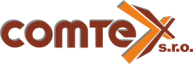 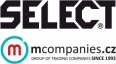 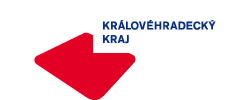 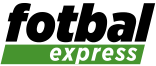 Včerejší  výsledky JAKO 1B. třídy sk A                                                                                                                                                                                                  FK Dolní Kalná : TJ Sokol Železnice  0 : 1 ( 0 : 0 ), ŽK: 1 : 3, ČK: 0 : 1, Diváků: 50.                                                                                                     Vladimír Blažej trenér Železnice: Syrový, sychravý, usychat, tato vyjmenovaná slova byla příznačná. Na syrovém terénu se hrál syrový fotbal za sychravého počasí pod usychajícími listy kaštanů. Věřím, že diváci netrpěli naivitou a nečekali nějaké galapředstavení, to se prostě konat nemohlo. Mrzí mne pouze 74.minuta a dvě zasloužené ČK. Týmu opět skládám poklonu, dokáže vyhrát i tato utkání, děkuji klukům z béčka a Filipu Burgertovi gratuluji k 1.krajskému gólu. Teď bych si přál jenom zdraví všeho druhu do posledního kola".                                                                                                                                                                                                                                           SK Miletín :  TJ Jiskra Kocbeře  3 : 2 ( 2 : 1 ), ŽK: 2 : 4,  Diváků:  63.                                                                                                                                    TJ Slavoj Skřivany : 1.FK Nová Paka  3 : 0 ( 2 : 0 ), ŽK: 1 : 1,  Diváků: 90.                                                                                                                                                     Jiří Suchánek trenér domácích: Dvacet minut se hrál oboustranně opatrný fotbal s čekáním na chybu soupeře. Nám se podařilo dvě hostů potrestat a do přestávky jsme odešli s dvoubrankovým vedením. Ve druhém poločase jsme hráli vzadu na jistotu a vepředu přidali třetí gól, když ještě několik šancí jsme neproměnili. Zasloužený zisk tří bodů, hattrickem se blýsknul Kofránek. Opět se nám zaplnila kabina a na výkonech v zápasech i výsledcích je to znát.                                                                                                                                                        FC Spartak Kobylice : TJ Sokol Stará Paka  0 : 9 ( 0 : 5 ), hráno bez karet, Diváků: 60.EUROVIT Okresní přebor mužů.                           TJ Sokol Libáň : TJ Sokol Lužany  2 : 3 ( 1 : 1), PK: 0 : 2, ŽK: 3 : 5, Diváků: 50.                                                                                                                                                                  Sokol Milíčeves : TJ Sokol Chomutice  1 : 0 ) 1 : 0 ), ŽK: 0 : 1,  Diváků: 48.                                                                                                                                                    TJ Sokol Jičíněves : TJ SKP Valdice   2 : 5 ( 2 : 2 ), ŽK: 4 : 5,  Diváků:  70.                                                                                                                                                         TJ L.Bělohrad B : TJ Sokol Nemyčeves A   5 : 6 ( 2 : 3 ), PK: 2 . 3, ŽK: 3 : 2, Diváků: 60.Plachetka III třída mužů.                                                                                                                                                    TJ TK Žlunice : FK Kopidlno B  7 : 0 ( 3 : 0 ), hráno bez karet,  Diváků:  50,                                                                                                                      Sestava: Masák Radek – Kutík Michal, Bernard Vojtěch, Komárek Petr, Machačný Jaroslav, Šádek Jiří, Berounský Patrik©, Zikmund Jaroslav, Svoboda Michal, Nýč Marek, Nemčanský Lukáš.                                                                                                                                  Serinek Zdeněk trenér hostů: Do Žlunic odjela jedenáctka statečných s vědomím, že to nebude snadné, uhrát nějaký slušný výsledek. Domácí jako vedoucí tým soutěže, byli fotbalově lepším týmem.  Nám se podařilo několik slibných šancí,  nedokázali jsme je úspěšně přetavit v branku. Domácí v prvním poločase začali velice dobře, ale my jsme ještě spali a to jim pomohlo, aby hned z kraje  dali  branku. Další  branky dali takříkajíc se štěstím ve 20´a 45´ se naše obrana nedokázala poradit se soupeřovým tlakem a důrazem a poločasový stav tak byl 3 : 0. Druhý poločas opět domácí začali lépe a v rozmezí čtyřech minut nám dali další dvě branky, které dali najevo kdo je pánem dnes na hřišti ve Žlunicích. Poté jsme hru trochu vyrovnali, vytvořili si slibné šance ale finální přihrávka a zakončení se s našim týmem dnes moc nekamarádili a i to štěstíčko na nás asi pozapomnělo. Šance domácích byli o něco častější ale naše obrana spolu s brankářem většinu vyřešili úspěšně.  Na posledních dvacet minut jsme otevřeli hru s úmyslem vstřelit alespoň jednu branku to vedlo k tomu, že domácí se dostávali snadněji k brejkům a jeden z nich se jim podařilo v 75´proměnit v šestou branku. V poslední minutě domácí rozehrávali rohový kop a naše obrana nehlídala první tyč, domácí nás dorazili brankou z rohu k této tyči a hlavní rozhodčí ukončil dnešní zápas za stavu 7 : 0. Velké dík patří všem našim dnešním borcům, kteří nastoupili k utkání mnohdy i s nějakými šrámy a až do poslední minuty bojovali a snažili se odvést maximum pro celý tým.                                                                                                                                                                                                                             TJ Sokol Nemyčeves B : SK Češov 1 : 7 ( 1 : 3 ), ŽK: 1 : 1, Diváků:  16.                                                                                                                                              TJ Sokol Libuň : FC AMA Žeretice  2 : 1 ( 1 : 0 ), ŽK: 1 : 2, Diváků: 45. Hosté celý zápas odehráli v deseti, takže výsledek je pro ně velice přijatelný.Sport Fotbal okresní přebor st. žáků sk. B.                                                                                                                                               Milíčeves : Chomutice  5 : 6 ( 4 : 2 ), Diváků:  20.                                                                                                                                                      TJ Sokol Jičíněves :  SK Sobotka  3 : 5 ( 1 : 2 ), ŽK: 3 : 0,  Diváků: 15.                                                                                                                                     TJ Sokol Libáň : FK Kopidlno  1 : 4 ( 1 : 1 ), ŽK: Sedláček Tadeáš 69´, Hynk Kryštof 73 ´. Diváků: 23, Branky:  Sedláček Tadeáš 6´, Kóre Lukáš 49´,64´, 71´.                                                                                                                                                                                                   Sestava: Šádek Jiří – Kosina Adam, Hynk Kryštof, Kóre Lukáš, Vích Samuel, Skrbek Šimon, Rozsypal Filip, Sedláček Tadeáš, Syřiště Tadeáš, Skrbek Štěpán, Rozsypal Ondřej ©.                                                                                                                                                                            Rozsypal Pavel: V sobotu 23.10 jsme hráli derby v Libáni. Zápas byl napínavý až do konce.Mladší přípravka minulý týden doma pořádala poslední domácí turnaj podzimu a byla 100%.                                          V předposlední akci podzimu jsme hostili turnaj na kterém jsme věřili v úspěch.  Tím by byla jedna a více výher, které sice nejsou pro mne jako trenéra tak zásadní a důležité, ale pro tým, hráče a v neposlední řadě rodiče důležité jsou. Skládání týmu bylo složité. Mnoho hráčů mělo zdravotní problémy a do poslední chvíle jsem moc nevěděl, kdo bude OK a kdo nastoupí. Zápas   Kopidlno -  Jičín B    5 : 4     naše branky – Horna 1x , Kašpar David 1 x , Jirák 3x ,  mužstvo sehrálo vyrovnaný zápas a podařilo se nám  poprvé obrat o body Jičín B. Střelecky se ukázal Jirák s třemi zásahy. Celý tým v ranní rose a chladu bojoval a v několika případech nás podržel i brankář HánaZápas   Kopidlno – N. + S. Paka   4 : 3    naše branky  - Horna 2x, Jirák 2 x,  opět velice vyrovnaný zápas, kdy se  střelecky prosadila dvojice  Jirák, Horna. V obraně tvrdili muziku Pelc a Bernard.Zápas   Kopidlno – Železnice/Valdice  4 : 3  naše branky – Horna 1 x, Pelc 1x, Jirák 2x,  Poslední třetí zápas turnaje byl opět vyrovnanou partií, kdy bylo vidět na našem týmu nadšení a snaha zápas a tím i celý turnaj vyhrát. To se povedlo i když na naší straně bylo i trochu štěstí. Pochvalu zaslouží všichni hráči. Celkové hodnocení turnaje a podzimní části :  Radost z výhry na domácím turnaji byla veliká a oprávněná. Tým udělal od počátku své činnosti značný pokrok a zaslouží za to velikou pochvalu. Výhra na domácím turnaji byla třešničkou a já doufám i další motivací pro naši společnou činnost v našem klubu FK Kopidlno. Děkuji dětem, rodičům i fanouškům, kteří stojí při nás i když to vždy není zrovna lehké 😊. Děkovačka patřila vám všem, kteří v náš tým věří, fandí mu a podporují ho.                                   Pokusíme se přes zimní přestávku zlepšit určité návyky, které nás posunou zase o kousek dál v naší milované hře.                                          Celý podzim hodnotím jako úspěšný, kdy jsme se postupně propracovali k lepším výsledkům, ale zejména k lepší hře. Hra a radost z ní musí být pro nás důležitější nežli výsledky. Díky všem    váš trenér   R. HornaAM Gnol I A třída mužů.                                                                                                                                                              MFK Nové Město n. M.  :  SK Roudnice  0 : 3 ( 0 : 1 ), ŽK: 2 : 4, ČK: 0 : 1, Diváků: 50.                                                                                                                   SK Bystřian Kunčice : SK Třebechovice p.O.  4 : 0 (1 : 0 ), ŽK: 1 : 1 Diváků: 100.                                                                                                                 Bíl Karel vedoucí mužstva hosté: Tentokrát jsme nastoupili v Kunčicích. Vždy tvrdý a houževnatý soupeř se nezapřel. Ani náš snaživý výkon nestačil. Vlastními hrubými chybami jsme domácí pustili do vedení 3:0 a na závěr v 90' to bylo 4:0. Takže musíme přidat a hlavně zbavit se hrubek.                                                                                                                                                                                                       SK Sobotka : SK Česká Skalice  1 : 4 ( 0 : 1 ), ŽK: 2 : 2, Diváků: 100.                                                                                                                                                       Petr Liška trenér hostů: Po prvním vyrovnaném poločase jsme vlažně vstoupili do poločasu druhého, kdy nás domácí zaslouženě potrestali. To nás konečně herně probudilo, ale začal festival neproměněných šancí. I přesto jsme zápas zvládli a třemi brankami dovedli k vítěznému konci.                                                                                                                                                                                                              TJ Sokol Nepolisy : FC Nový HK  0 : 6 ( 0 : 2 ), ŽK: 2 : 1, Diváků: 40.                                                                                                                                        TJ Velké Poříčí : TJ Lokomotiva HK.  4 : 2 ( 2 : 1 ), ŽK: 4 : 2, Diváků: 30.MIACOM Krajský přebor mužů                                                                                                                                                             SK Libčany  :  FC Slavia HK A  2 : 2 ( 1 : 1 ), PK: 4 : 5, ŽK: 3 : 3, Diváků: 150.                                                                                                                           SK Dobruška  :  TJ Jiskra Hořice   3 :0 ( 3 : 0 ), ŽK: 3 : 2, Diváků: 100.                                                                                                                                    FK Vysoká n.L. :  SK Jičín A  1 : 1 ( 0 : 0 ), PK: 5 : 6, Diváků: 20.                                                                                                                                             FK Kostelec n.O. : FC Vrchlabí A  1 : 4 ( 0 : 1 ), ŽK: 4 : 0, Diváků: 130. Ohlédnutí za minulým týdnem.                                                                                                                                                                                      MIACOM Krajský přebor mužů                                                                                                                                                                                                                                      TJ Jiskra Hořice : SK Libčany  0 : 7 ( 0 : 3 ), ŽK: 1 : 1 Diváků: 150.                                                                                                                                              Josef Vydra předseda domácích: S postupujícím podzimem vadne listí na stromech a opadává. To je paralela na naše výkony a výsledky. Kvalitativně podstatně lepší Libčany si u nás s chutí zahráli a zastříleli. Patří jím gratulace.                                                                    František Bárta sekretář hostů: Při vší úctě k soupeři to tentokrát bylo "kočka - myš". SK Jičín A : SK Dobruška  4 : 0 ( 2 : 0 ), ŽK: 2 : 1, Diváků: 100.                                                                                               Zbyněk Houška trenér Jičína: Dnes jednoznačně zasloužené vítězství. Mrzí mě ale několik neproměněných šancí. Doufám, že šance, které si příště vypracujeme, budeme proměňovat v branky. V této činnosti bych rád viděl zlepšení v dalších zápasech.                          Petr Jánský trenér hostů: Dnes jsme si dali v prvním poločase dva čisté vlastence a při snaze se dostat do zápasu náš brankář v 64 minutě uklouzl a domácí upravili do prázdné branky. Zbytek zápasu se již pouze dohrával. Bohužel v posledních zápasech prožíváme nelichotivou krizi, kdy vstřelit branku je nadlidský úkol. Je potřeba se semknout a kvalitně připravit na další zápasy. Gratulace domácím k zisku tří bodů.FC Slavia Hradec Králové A : RMSK Cidlina  2 : 2 ( 0 : 2 ), PK: 2 : 4, ŽK: 4 : 2, Diváků: 370.                                                                                        Josef Bouček trenér domácích: První poločas na nás byla vidět přílišná nervozita, kdy jsme špatně řešili finální fáze kombinací, a Bydžov se dostal po našich chybách do pohodlného vedení. V poločase jsme si vše vyříkali a druhá půle byla o úplně něčem jiném. Dostali jsme hned od úvodu Bydžov pod tlak, vyrovnali a mohli jsme s ohledem na další šance skóre obrátit. To se nám už bohužel nepodařilo a penalty jsou vždy loterií. Myslím si, že jsme viděli utkání nadprůměrné úrovně, které se muselo všem přítomným divákům líbit.                                                                                                                                                                                                                                   Petr Průcha trenér hostů: Derby se vším všudy. Ráno bych za tento stav byl rád, o přestávce ne, na konci s velkou úlevou ano. Když k tomu připočtu plusový bod za penalty, tak musíme bod navíc brát s povděkem. První půli jsme zvládli dobře, domácí do ničeho nepustili a sami dvakrát skórovali. Druhá půle byla o něčem jiném, domácí převzali otěže, pomohli si SS a PK a s námi bylo zle. Oceňuji, že se tým kousnul, nepříjemnosti překonal a byť jsme tahali za kratší konec, tak jsme silou vůle utkání dovedli k důležité remíze!AM Gnol I A třída mužů.FC Nový Hradec : SK Sobotka  2 : 1 ( 1 : 0 ), ŽK: 2 : 4, Diváků: 80.                                                                                                                         Ondřej Kolář trenér domácích: V prvním poločase byla k vidění spousta nepřesností a zbytečných ztrát. Naše rozehrávka byla pomalá a místy až bezradná. Poté, co jsme první gól doslova dotlačili do brány, jsme hru zjednodušili a více využívali křídelních prostorů. Bohužel nás srážela finální fáze a když už míč doputoval do správného prostoru, tak hosty podržel dobře chytající brankář. Naštěstí nás uklidnil Šmíd druhou brankou. Ale co by to bylo za utkání, kdybychom si ho v závěru nezkomplikovali. Důležité tři body.                                                                                                                                                                                                                           Zdeněk Přikryl trenér hostů: Před dnešním utkáním jsme hlavně řešili to, jestli nás bude vůbec jedenáct. Tímto všem zúčastněným děkuji. Bohužel se momentálně spíše trápíme a pokud se nezlepší přístup k tréninku a zápasům, nějaký posun se dostaví těžko. Na výborně připraveném hřišti byl soupeř většinu zápasu lepší a gratulujeme mu k vítězství.TJ L.Bělohrad : SK Bystřian Kunčice  3 : 4 ( 1 : 2 ), ŽK: 3 : 3, Diváků: 150.                                                                                                                                    Tomáš Marek trenér domácích: Hostům patřil úvod utkání. Byli aktivnější a podařilo se jim vstřelit dvě branky. Po druhé obdržené brance jsme začali hrát také my a do přestávky jsme snížili. V druhém poločase nám Kunčice opět odskočili na rozdíl tří branek. Naše závěrečná snaha přinesla pouze snížení na 3:4.                                                                                                                                                     Z. Šulc vedoucí mužstva hosté: Z Bělohradu si odvážíme tři body, takže spokojenost i když v závěru jsme si to sami zbytečně zdramatizovali.Příští týden je poslední fotbalový víkend podzimu.                                                                                                                    Čtvrtek 28.10.2021                                                                                                                                                                                                                      Starší žáci:  v posledním utkání podzimu přivítají doma soupeře s Jičíněvse od 9:30.                                                                                                        Sobota 30.10.2021                                                                                                                                                                                                                             B – tým: od 14:00 odehraje domácí utkání proti týmu  Miletín B                                                                                                                                           Neděle 31.10.2021                                                                                                                                                                                                                           A – tým:  od 14:00 přivítá na domácím hřišti soupeře z Dolní Kalné.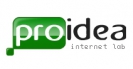 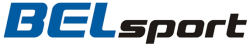 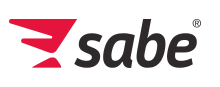 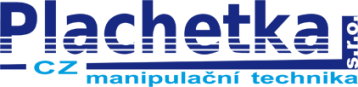 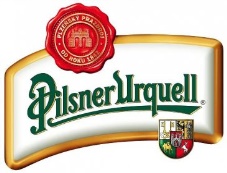 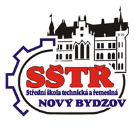 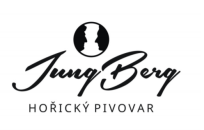 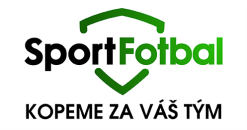 PořadíTýmTýmZápasyVPVPPPSkóreBody1TJ Sokol Železnice131011140:14332TJ Dvůr Králové n. L. B12921040:18293TJ SOKOL Stará Paka13731245:25254SK Miletín13622330:16255SK Sparta Úpice12642023:21226FC Vrchlabí B12641135:19217TJ Slavoj Skřivany13760036:312181. FK Nová Paka13443221:17209FK Kopidlno12541236:311910SK Jičín B11242319:251311TJ Baník Žacléř12380119:471012FC Spartak Kobylice12390024:56913FK Dolní Kalná132100125:46714TJ Jiskra Kocbeře131102019:467#KlubZVRPSBP+P-1.Nemyčeves A1090149:2227112.Lužany1070339:1821113.Valdice960326:2318004.L. Bělohrad B1050527:2717025.Robousy950433:1914106.Libáň1040621:2014027.Chomutice950416:2313208.Dětenice1040622:2412119.Milíčeves1040614:22111010.Nová Paka B930620:3390011.Jičíněves1010911:47300#KlubZVRPSBP+P-1.Žlunice1090151:1027112.Miletín B980156:1623103.Železnice B970236:1221004.Kopidlno B1050531:3115005.Podhradí940522:2513016.Češov1040619:2810207.Libuň1030720:4010018.Žeretice1030718:419009.Sobotka B930615:3890010.Nemyčeves B1020814:41701#KlubZVRPSBP+P-1.Kopidlno880077:2324002.Jičíněves970260:2221003.Libáň950470:3715004.Sobotka930646:699005.Chomutice930646:859006.Lužany820625:536007.Milíčeves820624:59600PořadíTýmTýmZápasyVPVPPPSkóreBody1SK Solnice121100150:7342SK Česká Skalice131021041:17323SK Roudnice131020137:11314SK Týniště n.O.12821153:19275MFK Nové Město n. M.13840130:23256SK Bystřian Kunčice13642136:26237MFK Trutnov B12444016:18208FC Nový HK13561132:27189TJ Lokomotiva HK13561129:291810TJ Slovan Broumov12551119:231811FK Náchod B12461127:281512TJ Lázně Bělohrad12480027:271213SK Sobotka13370318:421214SK Třebechovice p. O.13291121:45915TJ Velké Pořičí132100121:58716TJ Sokol Nepolisy130121010:672PořadíTýmTýmZápasyVPVPPPSkóreBody1RMSK Cidlina131201045:13382FC Slavia HK A141011241:11343FK Jaroměř131021022:10324SK Libčany14731335:25265SK Jičín A14643122:19256Spartak Police n. Met.13750135:20227FC Vrchlabí A14551323:26208SK Červený Kostelec13660126:25199FK Vysoká n.L.14462223:221810TJ Sokol Třebeš A13354118:181811FK Chlumec n. C. B13560232:291712FK Kostelec n. O.14472116:301713SK Dobruška14482017:291614FC Spartak Rychnov n. Kn.13181311:28815TJ Jiskra Hořice142111011:42816FK Černilov131101110:406